REPUBLIKA HRVATSKA 							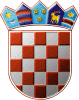 ZAGREBAČKA ŽUPANIJA                OPĆINA DUBRAVICA				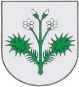                 Općinski načelnikKLASA: 372-01/23-01/2URBROJ: 238-40-01-23-3Dubravica, 09. kolovoz 2023. godine	Na temelju članka 7. Odluke o korištenju poslovnih prostora na adresi Pavla Štoosa 18, Dubravica (NOVA JAVNA ZGRADA) za potrebe Poduzetničkog inkubatora („Službeni glasnik Općine Dubravica“ broj 08/2022), na prijedlog Odbora za gospodarstvo, prostorno uređenje, poljoprivredu i zaštitu okoliša, općinski načelnik donosiODLUKUO PONIŠTENJU JAVNOG POZIVAČlanak 1.Ovom Odlukom poništava se Javni poziv za dodjelu na korištenje poslovnih prostora Poduzetničkog inkubatora na adresi Pavla Štoosa 18 (NOVA JAVNA ZGRADA), isti objavljen dana 23.05.2023. godine na mrežnoj stranici Općine Dubravica www.dubravica.hr te u lokalnom tisku „Prigorski kaj“, sa rokom za podnošenje prijava do 24.07.2023. godine do 14:00 sati, iz razloga što na isti nije pristigla ni jedna prijava.Članak 2.Ova Odluka stupa na snagu danom donošenja i objaviti će se na mrežnoj stranici Općine Dubravica www.dubravica.hr .OPĆINSKI NAČELNIKMarin Štritof